Segunda Reunión del Memorando de Entendimiento sobre la Conservación de Aves Migratorias de Pastizales del Sur de Sudamérica y de sus Hábitats (24 – 25 julio de 2018, Florianópolis, Brasil)UNEP/CMS/MOS2/GRB/Inf.2Punto Focal: Formulario de NominaciónFormulario de Nominación: Punto Focal del MdEMemorando de Entendimiento sobre la Conservación de las Especies de Aves Migratorias de Pastizales del sur de Sudamérica y de sus Hábitats Recordando el párrafo 3 del citado Memorando de Entendimiento: “Designar un coordinador científico en cada país, el cual actuará como punto focal para comunicarse con los otros signatarios, y para guiar la implementación de actividades de este Memorando de Entendimiento y comunicar todos los detalles de contacto de esta persona (y cualquier cambio referido a ésta) a la Secretaría.” Por la presente, designar a la siguiente persona como coordinador científico: Nombre (Sra./Sr./Dr.): ………………………………... Apellido: ..........................................Titulo/Función: ...............................................................................................................................................Departamento: ...............................................................................................................................................Organización: ...............................................................................................................................................Dirección postal completa...............................................................................................................................................…............................................................................................................................................Teléfono: ...............................................................................................................................Fax: ........................................................................................................................................Correo electrónico: ...............................................................................................................Firma: ........................................................Fecha: …………………… Sello del Ministerio (Ministro responsable) 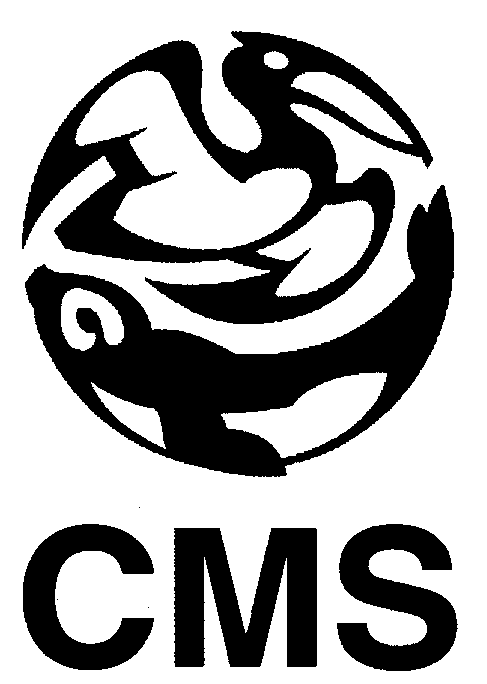 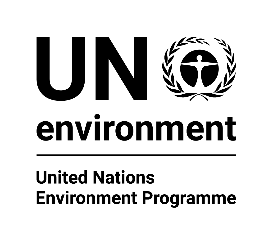 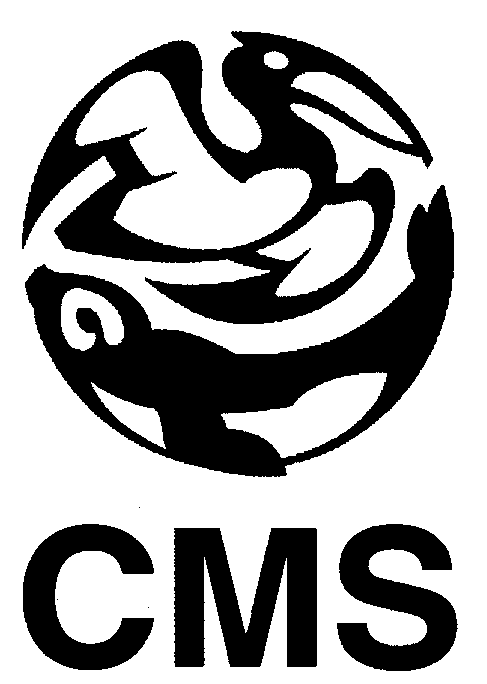 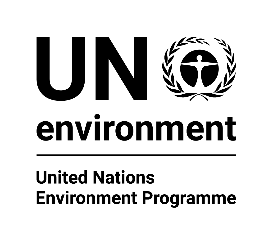 Nomination Form: Focal Point for MoU Memorandum of Understanding on the Conservation of Southern South American Migratory Grassland Bird Species and their Habitats Recalling Paragraph 3 of the above MoU: “Designate respectively in each country a scientific coordinator to serve as a focal point to communicate with the other signatories and to guide the implementation of activities under this Memorandum of Understanding, and communicate the full contact details of this person (and any changes thereto) to the Secretariat.” I hereby nominate the following person as scientific coordinator: Family name: (Mr./Ms./Dr.)……………………………….. First name: ...................................Title/Function: ........................................................................................................................Department: ............................................................................................................................Organization: ..........................................................................................................................Full postal address: ................................................................................................................................................................................................................................................................ ….............................................................................................................................................Tel.: ................................................................................................................................................ Fax: ...............................................................................................................................................:E-mail: ..................................................................................................................................... Signature: .........................................................Date: …………………… Stamp of Ministry (Responsible Minister) 